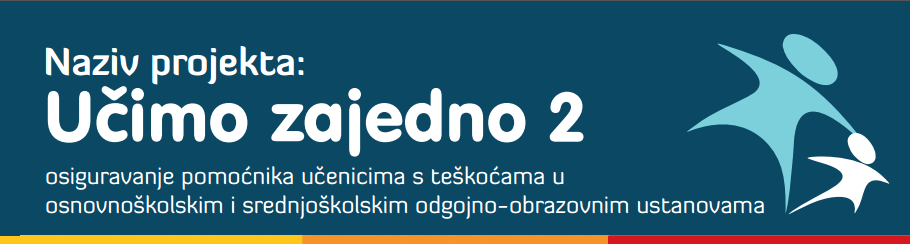 ŠKOLSKI INKLUZIVNI DOKUMENT<OŠ JOSIPA JURJA STROSSMAYERA, TRNAVA >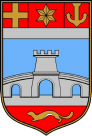 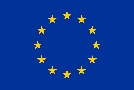 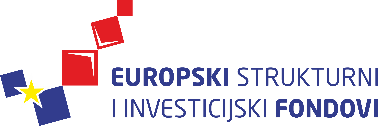 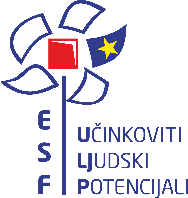 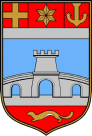 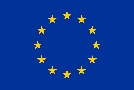 SADRŽAJ:UVOD ………………………………………………………………………………   3POSEBNOSTI NAŠE ŠKOLE ……………………………………………………..   5CILJEVI ŠKOLE ……………………………………………………………………  6ŠKOLSKI TIM ZA INKLUZIJU……………………………………………………. 6AKTIVNOSTI U ŠKOLI ……………………………………………………………  9SURADNJA RODITELJA I ŠKOLE ………………………………………………. 10ZAKLJUČAK……………………………………………………………………….. 11UVODInkluzivno obrazovanje (eng. inclusive education) temelji se na pravu svih na kvalitetno obrazovanje i posebno se usredotočuje na ranjive skupine.  Načelo inkluzivnosti u obrazovanju uključuje osobe s invaliditetom, rasne, etničke i druge manjine te osobe ili skupine koje su diskriminirane u obrazovanju na temelju dobi, vjere, seksualnosti ili drugih obilježja. Inkluzivno obrazovanje zapravo je proces koji se odvija kroz promjene u pristupu podučavanju i u obrazovnom sadržaju, ali i u samoj strukturi i strategijama obrazovnog sustava. Krajnji je cilj inkluzivnog obrazovanja povećanje sudjelovanja u učenju i smanjenje isključenosti unutar ili zbog obrazovanja. Utemeljenje inkluzivnog odgoja opravdano je u planovima ekonomske, neurobiološke, obrazovne i socijalne prirode. Odgoj i obrazovanje moraju biti usmjereni punom razvoju ljudske osobnosti i jačanju poštovanja ljudskih prava i temeljnih sloboda. Osnovna načela inkluzivnog odgoja su razvojno primjeren i na dijete usmjeren pristup poučavanju jednako dostupan svima, individualiziran proces poučavanja, holistički pristup dječjem razvoju, inkluzivan odgoj i obrazovanje naglašena aktivna uloga obitelji i društvene zajednice, te okruženje za učenje koje uvažava kulturološke specifičnosti. Inkluzivno obrazovanje u RH ima uporište u različitim zakonskim aktima. Na početku treba istaknuti Konvenciju o pravima djeteta UN-a koja je iznad svih zakonskih akata te svi moraju biti usklađeni s tom Konvencijom. Hrvatska je potpisnica te Konvencije od 1991. U njoj se djeca s invaliditetom i djeca s teškoćama u razvoju navode kao skupine koje se moraju posebno štititi od diskriminacije te im se mora osigurati ispunjen i pristojan život, aktivno sudjelovanje u zajednici, djelotvoran pristup obrazovanju, stručnoj izobrazbi, zapošljavanju, tj. potpuno uključivanje u zajednicu. Njihovo obrazovanje mora se što je više moguće usmjeriti prema razvoju djetetove osobnosti, talenata, duševnih i tjelesnih sposobnosti. Hrvatska je potpisnica Kovencije o pravima osoba s invaliditetom od 2007. te se i njome obvezala na omogućavanje ravnopravnog pristupa obrazovanju osobama s invaliditetom i djeci s teškoćama u razvoju. U Nacionalnom okvirnom kurikulumu (2010) ističe se da je potrebno poticati aktivno učenje u kojem je učenik izravno uključen u svaku školsku aktivnost u skladu sa svojim sposobnostima i mogućnostima. Zakon o odgoju i obrazovanju u osnovnoj i srednjoj školi (NN 87/08, 92/10, 105/10, 90/11, 5/12, 16/12, 86/12, 126/12, 94/13, 152/14)na više mjesta govori o važnosti jednakih mogućnosti za obrazovanje te o učenicima s teškoćama. Tako se u čl. 4. govori o važnosti sustavnog načina poučavanja učenika u skladu s njihovim sposobnostima i sklonostima, o razvijanju tolerancije, kao jedno od načela spominje se jednakost obrazovnih šansi za sve učenike prema njihovim sposobnostima. Čl. 62. navodi da su učenici s posebnim odgojno-obrazovnim potrebama daroviti učenici i učenici s teškoćama. U čl. 65. navodi se da su učenici s teškoćama učenici s teškoćama u razvoju, učenici s teškoćama u učenju, problemima u ponašanju i emocionalnim problemima te učenici s teškoćama uvjetovanim odgojnim, socijalnim, ekonomskim, kulturalnim i jezičnim čimbenicima, a svi oni imaju pravo na primjerene programe školovanja i primjerene oblike pomoći. Strategija obrazovanja, znanosti i tehnologije govori o važnosti osiguravanja kvalitetnog obrazovanja dostupnog svima pod jednakim uvjetima, a u skladu sa sposobnostima svakog korisnika sustava. Na to se nastavlja Cjelovita kurikularna reforma, pogotovo dokumenti Okvir za poticanje i prilagodbu iskustava učenja te vrednovanje postignuća djece i učenika s teškoćama i Okvir za poticanje iskustava učenja i vrednovanje postignuća darovite djece i učenika, s time da su i predmetni kurikulumi usklađeni s tim dokumentima. Načini utvrđivanja primjerenih programa obrazovanja i vrsta primjerenih programa obrazovanja određeni su Pravilnikom o utvrđivanju psihofizičkog stanja djeteta, učenika te sastavu stručnih povjerenstva (NN 67/14) i Pravilnikom o osnovnoškolskom odgoju i obrazovanju učenika s teškoćama u razvoju (NN 24/15). U RH primjereni programi obrazovanja za učenike s teškoćama su redoviti program uz individualizirane postupke, redoviti program uz prilagodbu sadržaja i individualizirane postupke, posebni program uz individualizirane postupke, posebni program za stjecanje kompetencija u aktivnostima svakodnevnoga života i rada uz individualizirane postupke. Oni se mogu ostvarivati u redovitom razrednom odjelu, dijelom u redovitom, a dijelom u posebnom razrednom odjelu, u posebnom razrednom odjelu i u odgojno-obrazovnoj skupini. Dodatni odgojno-obrazovni i rehabilitacijski programi koji se određuju kao dio primjerenog programa odgoja i obrazovanja su program edukacijsko-rehabilitacijskih postupaka, program produženog stručnog postupka i rehabilitacijski programi. Privremeni oblici odgoja i obrazovanja su nastava u kući, nastava u zdravstvenoj ustanovi i nastava na daljinu.U našoj se školi provodi redoviti program, redoviti program uz individualizirane postupke, redoviti program uz prilagodbu sadržaja i individualizirane postupke te prema potrebi nastava u kući za učenike s težim zdravstvenim teškoćama.POSEBNOSTI NAŠE ŠKOLEKao prednost naše škole za obrazovanje učenika s teškoćama svakako je mali broj učenika u razredima. Iako je generalno ovaj podatak za školu nedostatak, prednost malog broja učenika u razredima omogućuje učitelju da više vremena individualno posveti svakom učeniku.Rad s učenicima s teškoćama olakšan je i otkad škola sudjeluje u projektu za osiguravanje pomoćnika u nastavi.Manji kolektiv u školi znači i lakše komuniciranje među učiteljima vezano za realizaciju programa za pojedinog učenika.Među nedostacima treba spomenuti sve veći broj učenika s teškoćama u razredima.Učenici s teškoćama u našoj školi većinom imaju i više teškoća (pr. laka intelektualna teškoća i poremećaj aktivnosti i pažnje) što stvara dodatno opterećenje za stvaranje i provođenje programa prilagođenom tom određenom učeniku. Zbog sve manjeg broja djece imamo dosta kombiniranih odjela što bez obzira na mali broj učenika u razredu onemogućuje učitelju da se dovoljno posveti učenicima s teškoćama.Velik problem čini i nedostatak stručnog kadra. U našoj školi rade samo dva stručna suradnika  - knjižničar na puno i pedagog na pola radnog vremena. Potreba za zaposlenjem stručnog suradnika psihologa je velika. Ne samo kod identifikacije učenika već i za rad i praćenje učenika.Sve je veći broj učenika koji upisuju 1. razred s teškoćama u govoru ili pisanju (disleksija, disgrafija) te je tim učenicima nužno potreban kontinuiran rad s logopedom, a roditelji često nisu u mogućnosti voditi djecu redovno u Đakovo ili Osijek zbog sve većih financijskih problema. Potrebno je raditi na boljoj suradnji roditelja i škole zbog sve veće učeničke nezainteresiranosti za nastavne sadržaje, a samim time i smanjenom radu kod kuće.CILJEVI ŠKOLEKako bi se u što je većoj mjeri moguće ostvarilo inkluzivno obrazovanje u našoj školi, kroz sljedećih nekoliko godina trebalo bi ostvariti sljedeće ciljeve:1. Unaprijediti podršku učenicima s teškoćama u razvoju u našoj školi2. Poboljšati obrazovna postignuća svih učenika s teškoćama u razvoju u našoj školi3. Poticati i razvijati područja kod učenika u kojima su daroviti.4. Poboljšati partnerstvo na relaciji škola – roditelji – učenici – lokalna zajednica5. Osnažiti svijest o važnosti inkluzije među učenicima, učiteljima, roditeljima i lokalnom zajednicomŠKOLSKI TIM ZA INKLUZIJUObrazovna praksa je potvrdila da pozitivan stav učitelja prema djeci s posebnim obrazovnim potrebama predstavlja dodatnu stimulaciju za učenje i razvoj. Stalni zadatak Stručnog tima za inkluziju je da promovira inkluzivni pristup u učenju, kako bi škola bila prihvatljiva za sve, kako za učenike s prosječnim i nadprosječnim postignućima, tako i za učenike s teškoćama u razvoju.Školski tim za inkluziju čine:* Ravnateljica škole * Pedagoginja škole* Razrednik/ca učenika/ce * Roditelji učenika/ce* Pomoćnik/ica u nastaviZadaci školskog tima za inkluziju: Procjena stanja inkluzivnosti škole na početku školske godine (broj učenika, raznovrsnost učeničkih grupa, pokazatelji učešća učitelja, učenika i roditelja u inkluzivnom razvoju škole)Određivanje prioriteta za školski razvoj Podrška u stvaranju školske inkluzivne kulture i imenovanje aktivnosti koje će imati za cilj rad na stavovima, školskoj klimi, međuljudskim odnosimaDoprinos u kreiranju školskih planova koji uvažavaju principe inkluzivnosti Suradnja sa školskim organima i vijećima Suradnja s civilnim društvom Suradnja sa socijalnim i zdravstvenim sektorom. Uloga ravnateljice:Osigurati prostorne i profesionalne preduvjete, te sredstva za rad u inkluzivnoj učionici Provoditi obrazovnu politiku uvažavanja različitosti Dogovarati s timom uključivanje potrebnih dodatnih stručnih suradnika Upoznavati vanjske suradnike sa obrazovnom politikom i pravilima rada školeOsigurati dodatnu stručnu edukaciju školskom inkluzivnom timu Pratiti realizaciju i sudjelovati u evaluaciji programa rada Školskog tima za inkluziju Upoznaje Školski tim s novostima iz područja inkluzije Uloga pedagoginje: Utvrđuje potrebe djece s teškoćama u razvoju Koordinira rad tima za opservaciju, stručnu pomoć i podrškuDogovara s timom uključivanje dodatnih stručnih suradnika Utvrđuje plan rada Školskog tima za inkluziju Priprema potrebnu dokumentaciju Koordinira rad pomoćnika u nastaviVrši provjeru i dopunu programa prilagođenih učenikuSurađuje s roditeljima Prati napredovanje učenika i ostvarenje programaSavjetuje roditelje djece uključene u program podrškePruža individualnu i/ili grupnu podršku djetetuSavjetuje učitelje i pomoćnike u nastavi za primjenu odgovarajućih metoda i tehnika Vrši edukaciju učitelja i roditeljaUloga razrednika/ce:Upoznaje ostale članove Školskog tima za inkluziju s dosadašnjim učenikovim  postignućima (sposobnostima, motivacijom) Određuje ciljeve odgojno-obrazovnog procesa u skladu s karakteristikama razrednog odjela i individualnih potreba učenika Ostvaruje program za učenika, a sa Stručnim timom određuje kriterije i načine evaluacije ciljeva odgoja i obrazovanjaVodi dosje učenikaPrimjenjuje različite nastavne metode podučavanja 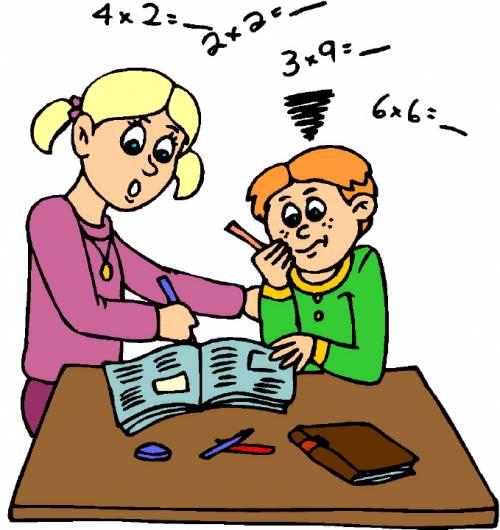 Integrira pojedinačne ciljeve učenika u zajedničke aktivnosti u razrednom odjeluPlanira odgovarajuće aktivnosti u učionici Surađuje i komunicira s roditeljima Uloga pomoćnika u nastavi:Pruža podršku učenicima u inkluzivnom odjeljenju Osigurava inkluzivno okruženje za učenike s teškoćama u suradnji s nastavnikom i stručnim timom škole Kao član tima vrši provjeru i realizaciju programa za učenikePruža podršku u obavljanju praktičnih radova predviđenih nastavnim programom Sa Školskim timom dogovara načine otklanjanja nepoželjnog ponašanja učenika Vodi evidenciju o svakom vidu samostalnosti učenika Svakodnevno surađuje s roditeljima Uloga roditelja:Surađuju i aktivno sudjeluju u planiranju odgojno-obrazovnog rada Kontinuirano surađuju s učiteljicom i pomoćnikom u nastaviPružaju podršku djetetu u obiteljskom okruženju Nadgledaju učenikov rad kod kućePrenose svoja iskustva drugim roditeljima Školski tim za inkluziju ima za cilj pratiti ostvarivanje planiranih aktivnosti. Odgovoran je i za praćenje realizacije programa prilagođenog učeniku. Prema potrebi odlučuje o uključivanju drugih stručnjaka u rad s učenikom.AKTIVNOSTI U ŠKOLITijekom sljedećih pet godina, planirano je provođenje raznih aktivnosti u našoj školi za što uspješnije uključivanje učenika s teškoćama u život i rad škole. Edukacija za učitelje Potrebno je dodatno educirati učitelje o radu s učenicima s teškoćama. Edukaciju će provoditi pedagoginja, vanjski suradnici te učitelji koji žele prenijeti svoja saznanja o tome sa stručnih skupova.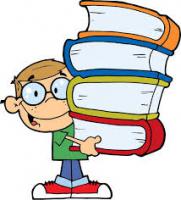 Učitelji će biti upoznati i s novim pravilnicima i zakonskim aktima koji se tiču učenika s teškoćama te će ih se upućivati i na samostalno proučavanje pravilnika i literature.Nabava materijala za rad s učenicima s teškoćamaŠkola će u skladu s financijskim mogućnostima nabavljati materijale za rad s učenicima s teškoćama (stručna literatura, nastavni listići, radne bilježnice i slično). Radionice za učenike Budući da su učenici s teškoćama integrirani u redovita razredna odjeljenja, potrebno je raditi i s ostalim učenicima kako bi prihvatili različitost, naučili pomagati vršnjacima i slično. Pedagoške radionice na ovu temu rade se u sklopu školskog preventivnog programa.Sudjelovanje u projektimaOvaj je dokument nastao u sklopu projekta „Učimo zajedno 2“ u kojemu smo mi kao škola partneri Osječko-baranjskoj županiji. Projekt je financiran iz Europskog socijalnog fonda i Državnog proračuna Republike Hrvatske, a osigurava pomoćnike u nastavi za učenike s teškoćama. Nastojat ćemo i sljedećih godina sudjelovati u sličnim projektima kako bi učenici s teškoćama dobili obrazovanje kakvo zaslužuju, prilagođeno njihovim potrebama. Edukacije za roditeljeŠkola će nastojati provoditi edukacije za roditelje, informirati ih o vrstama teškoćama, savjetovati ih za rad i podršku djeci s teškoćama. Edukaciju će provoditi pedagoginja i  učitelji prema potrebi razreda.Zamolba za MinistarstvoŠkola će slati zamolbe Ministarstvu znanosti, obrazovanja i sporta za povećanje stručne službe (puno radno vrijeme pedagoga, dobivanje suglasnosti za psihologa).Škola će stupiti u kontakt i s mobilnim timom stručnjaka koji je zadužen za rad s učenicima s teškoćama u našoj školi.SURADNJA RODITELJA I ŠKOLE Roditelji su ključna i važna sastavnica suradnje i podrške inkluzivnom obrazovanju. Očekivanja od roditelja u inkluzivnom obrazovanju su mnogostruka i složena. Roditelj je primarni odgajatelj i najveći autoritet u životu djeteta. Važan u promicanju partnerstva i suradnje učitelja, roditelja, učenika i škole. Ne postoji osoba koja bolje poznaje dijete od roditelja stoga je u odnosu s roditeljima moguće dobiti vrijedne i važne informacije o željama, potrebama i interesima djeteta. Uloga člana stručnog inkluzivnog tima omogućava roditeljima da u dogovoru s ostalim članovima tima donose samostalne odluke o najboljim i najprimjerenijim metodama i oblicima rada, tempu i obrazovnim iskustvima kojima će dijete biti izloženo. Ravnopravnost u donošenju odluka istovremeno znači da roditelji preuzimaju obvezu permanentnog sudjelovanja, stalne brige i zalaganja za dobrobit djeteta u školi. 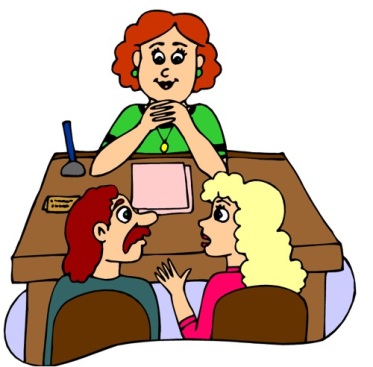 ZAKLJUČAK Inkluzivno obrazovanje je za našu školu nužnost zbog sve većeg broja učenika s teškoćama. Glavni su ciljevi ovakvog pristupa obrazovanju unaprijediti socijalno uključivanje djece i mladih s teškoćama u razvoju, podržati podizanje kvalitete inkluzivnog obrazovanja te olakšati pristup budućem tržištu rada uz uspostavu mehanizama međusektorske suradnje ključnih sudionika na razini županije u provedbi socijalne inkluzije djece i mladih.Trudit ćemo se u sljedećih pet godina ojačati svoj kolektiv znanjem o radu s učenicima s teškoćama, omogućiti učenicima pomoćnike u nastavi i raditi na tome da ih ostali učenici prihvate kao prijatelje, a u budućnosti kao i kolege s kojima će raditi.Važnost stavljamo i na poboljšanje suradnje s roditeljima kojima je također potrebna pomoć za podršku i rad s djecom s teškoćama. Oni su važni suradnici u školskom inkluzivnom timu.Nadamo se da ćemo u školskim godinama koje slijede uspjeti ostvariti našu misiju:- omogućiti svim učenicima usvajanje znanja potrebnih za daljnji nastavak školovanja prema    njihovim sposobnostima i interesima- svakom učeniku pomoći pri ostvarivanju svih njegovih potencijala, promatrajući pritom    svakog učenika kao jedinstvenog pojedinca- poticati i razvijati talente svih učenika te pružiti svu moguću pomoć i podršku učenicima   s teškoćama.KLASA: 602-02/16-01/69URBROJ: 2121-24-01-16-69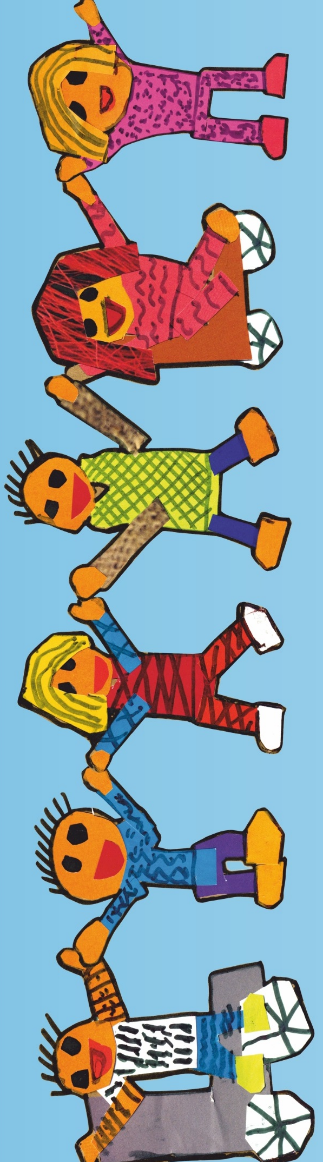 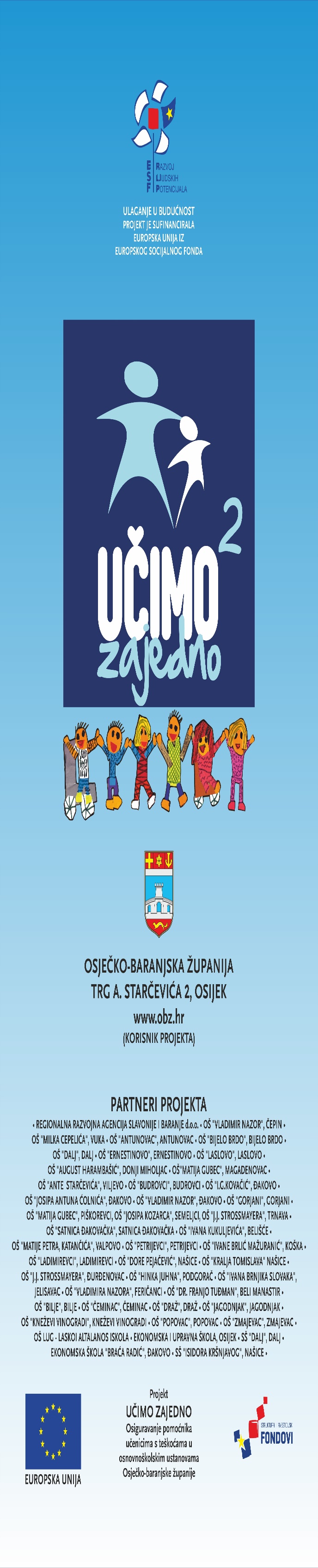 